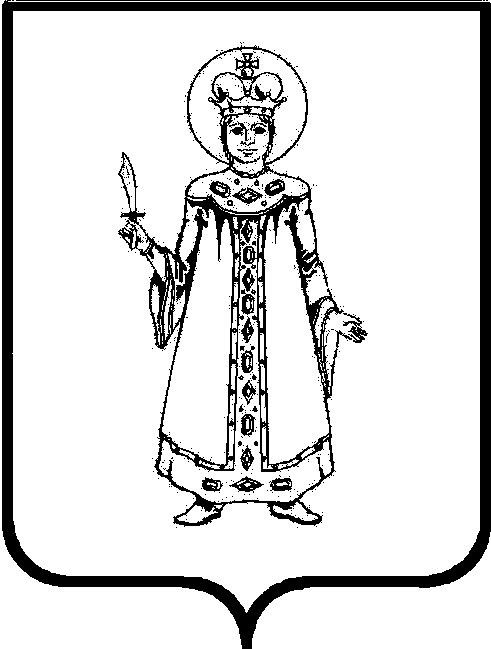 П О С Т А Н О В Л Е Н И ЕАДМИНИСТРАЦИИ СЛОБОДСКОГО СЕЛЬСКОГО ПОСЕЛЕНИЯ УГЛИЧСКОГО МУНИЦИПАЛЬНОГО РАЙОНАот 09.01.2019    № 1-аО внесении изменений в постановлении Администрация Слободского сельского поселения от 01.10.2018 № 113 «О создании комиссии по предупреждению и ликвидации чрезвычайных ситуаций и обеспечению пожарной безопасности в Слободском сельском поселении»В соответствии с Федеральным законом от 06.10.2003 № 131-ФЗ «Об общих принципах организации местного самоуправления в Российской Федерации», постановлением Правительства Российской Федерации от 30.12.2003 № 794 «О единой государственной системе предупреждения и ликвидации чрезвычайных ситуаций», постановлением Правительства Ярославской области от 09.10.2014 № 1006-п «О территориальной подсистеме единой государственной системы предупреждения и ликвидации чрезвычайных ситуаций Ярославской области»,  Уставом Слободского сельского поселенияАДМИНИСТРАЦИЯ ПОСЕЛЕНИЯ ПОСТАНОВЛЯЕТ: Внести изменения в постановление Администрация Слободского сельского поселения от 01.10.2018 № 113 «О создании комиссии по предупреждению и ликвидации чрезвычайных ситуаций и обеспечению пожарной безопасности в Слободском сельском поселении», изложив Приложение № 2 в новой редакции.Контроль за исполнением настоящего постановления оставляю за собой.Настоящее постановление вступает в силу с момента подписания.Глава Слободского сельского поселения                                  М.А. АракчееваПриложение № 2к постановлению Администрации поселения от 01.10.2018  № 113 (в редакции от 09.01.2019 № 1-а)    СОСТАВ
комиссии по предупреждению и ликвидации чрезвычайных ситуаций и обеспечению пожарной безопасности в Слободском сельском поселенииАракчеева Марина Анатольевна   - Глава Слободского сельского поселения, председатель комиссии;Конарева Галина Анатольевна- начальник отдела со социальным и организационным вопросам, заместитель председателя комиссии; Субботина Анна Валерьевна- главный специалист по кадровым и архивным вопросам и делопроизводству, секретарь комиссии;Члены комиссии:Шалимова Екатерина НиколаевнаВоробьёва Мария Александровна- начальник отдела по юридическим и кадровым вопросам;- ведущий специалист.